         Ukeplan for 7. klasse – uke 13        	                           2016   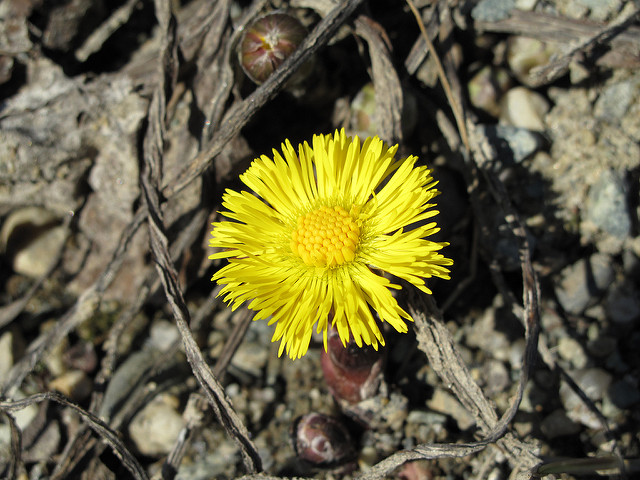 	   Respektmål: Jeg tar vare på egne og andres tingTlf: 51 33 61 60 (på skolen) 			Hjemmeside: http://www.minskole.no/malmheim  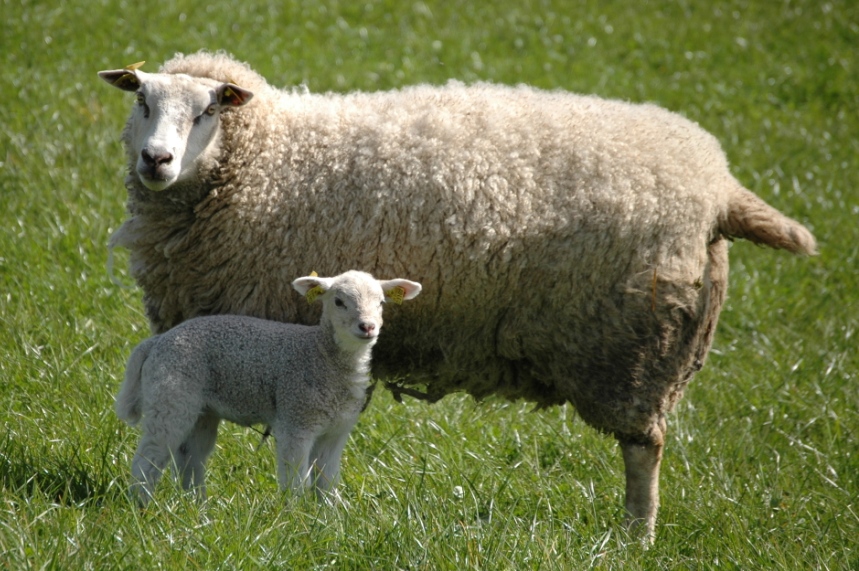 Lekser  Til tirsdagTil onsdagTil torsdagTil torsdagTil fredag Til fredag Les:Lesebok 7 PLUSS, s.98- 101.Notér nøkkelord NØYAKTIG slik det står i margen. Vi skal bruke dem til å skrive sammendrag på skolen.Samfunn: Les: Midgard s.148 og 149.Skriv: Oppgave 6 og 12, s.156. Svar i hele setninger og svar på en slik måte at vi skjønner hva spørsmålene er.Husk gymtøy og gymsko Les:Lesebok 7 PLUSS,s.104, 106 og 107. Skal jobbes mer med på skolen..Du skal kunne forklare hva en blogg er.Engelsk :Les textbook s.180 og 181.Step 1: les godt på de 6 punktene s.181.Alle: Skriv glosene i margen s. 180 og 181.Husk gymtøy og gymsko Les:Lesebok 7 PLUSS,s.104, 106 og 107. Skal jobbes mer med på skolen..Du skal kunne forklare hva en blogg er.Engelsk :Les textbook s.180 og 181.Step 1: les godt på de 6 punktene s.181.Alle: Skriv glosene i margen s. 180 og 181.Husk gymtøy og gymsko Skriv:Et blogginnlegg.Du kan velge emne ut fra lista vi lagde på skolen, eller velge et emne du synes er viktig.Følg punktene på plakaten «blogginnlegg» s.107. H-bok eller pc.Samfunn:Les Midgard s.150 og 151.Skriv: oppgave 7 og 8, s.156.Svar i hele setninger og svar på en slik måte at vi skjønner hva spørsmålene er.Skriv:Et blogginnlegg.Du kan velge emne ut fra lista vi lagde på skolen, eller velge et emne du synes er viktig.Følg punktene på plakaten «blogginnlegg» s.107. H-bok eller pc.Samfunn:Les Midgard s.150 og 151.Skriv: oppgave 7 og 8, s.156.Svar i hele setninger og svar på en slik måte at vi skjønner hva spørsmålene er.Ukelekser :Matte til fredag: Gruppe 1) minimum 20 minutter øving på multismart øving,  opg. 3.11 g og h + opg. 3.14 i oppgaveboka  Gruppe 2) Gjør oppgavene på arket du har fått utdelt + oppgavebok  3) Gjør 5 oppgaver i  «kenguruheftet». Ukelekser :Matte til fredag: Gruppe 1) minimum 20 minutter øving på multismart øving,  opg. 3.11 g og h + opg. 3.14 i oppgaveboka  Gruppe 2) Gjør oppgavene på arket du har fått utdelt + oppgavebok  3) Gjør 5 oppgaver i  «kenguruheftet». Ukelekser :Matte til fredag: Gruppe 1) minimum 20 minutter øving på multismart øving,  opg. 3.11 g og h + opg. 3.14 i oppgaveboka  Gruppe 2) Gjør oppgavene på arket du har fått utdelt + oppgavebok  3) Gjør 5 oppgaver i  «kenguruheftet». Ukelekser :Matte til fredag: Gruppe 1) minimum 20 minutter øving på multismart øving,  opg. 3.11 g og h + opg. 3.14 i oppgaveboka  Gruppe 2) Gjør oppgavene på arket du har fått utdelt + oppgavebok  3) Gjør 5 oppgaver i  «kenguruheftet». Ukelekser :Matte til fredag: Gruppe 1) minimum 20 minutter øving på multismart øving,  opg. 3.11 g og h + opg. 3.14 i oppgaveboka  Gruppe 2) Gjør oppgavene på arket du har fått utdelt + oppgavebok  3) Gjør 5 oppgaver i  «kenguruheftet». Ukelekser :Matte til fredag: Gruppe 1) minimum 20 minutter øving på multismart øving,  opg. 3.11 g og h + opg. 3.14 i oppgaveboka  Gruppe 2) Gjør oppgavene på arket du har fått utdelt + oppgavebok  3) Gjør 5 oppgaver i  «kenguruheftet». Øv på…Øv på…Engelsk: Gloser: Alle glosene i margene s.180 og 181.Engelsk: Gloser: Alle glosene i margene s.180 og 181.Engelsk: Gloser: Alle glosene i margene s.180 og 181.Engelsk: Gloser: Alle glosene i margene s.180 og 181.Engelsk: Gloser: Alle glosene i margene s.180 og 181.Engelsk: Gloser: Alle glosene i margene s.180 og 181.Mål i engelsk: Jeg kan samtale om Global Warming på engelskMål i norsk: Jeg kan forklare hva en blogg er og vet hva som er viktig når jeg skal skrive et blogginnlegg.Mål i matte: Jeg kan regne med tid, vei og fart.Mål i engelsk: Jeg kan samtale om Global Warming på engelskMål i norsk: Jeg kan forklare hva en blogg er og vet hva som er viktig når jeg skal skrive et blogginnlegg.Mål i matte: Jeg kan regne med tid, vei og fart.Mål i engelsk: Jeg kan samtale om Global Warming på engelskMål i norsk: Jeg kan forklare hva en blogg er og vet hva som er viktig når jeg skal skrive et blogginnlegg.Mål i matte: Jeg kan regne med tid, vei og fart.Mål i engelsk: Jeg kan samtale om Global Warming på engelskMål i norsk: Jeg kan forklare hva en blogg er og vet hva som er viktig når jeg skal skrive et blogginnlegg.Mål i matte: Jeg kan regne med tid, vei og fart.Mål i engelsk: Jeg kan samtale om Global Warming på engelskMål i norsk: Jeg kan forklare hva en blogg er og vet hva som er viktig når jeg skal skrive et blogginnlegg.Mål i matte: Jeg kan regne med tid, vei og fart.Mål i engelsk: Jeg kan samtale om Global Warming på engelskMål i norsk: Jeg kan forklare hva en blogg er og vet hva som er viktig når jeg skal skrive et blogginnlegg.Mål i matte: Jeg kan regne med tid, vei og fart.Informasjon uke 13Emne Venn og Uvenn i Lesebok pluss. Et veldig viktig emne!Engelsk: Nytt kap, The science of nature. Mer om Oceania. Vi starter litt bak i kap der det handler om forurensing, siden vi holder på med dette i Samfunn og.Samfunn: Forbruk og forurensing. Et kjempeaktuelt emne!Naturfag: Vi jobber med emnet energi.Matematikk: Denne uka jobber vi med tid, omkrets, areal og volum.  Årsprøven viser at elevene har behov for å trene på ulike typer oppgaver. Elevene er derfor inndelt i 3 grupper. Elevene vil jobbe med de samme typer oppgaver i del 2 av timen som de får i lekse. Dersom leksene er for utfordrende eller for enkle er det viktig at vi får beskjed. Kunst og håndverk: vi jobber videre med lampeskjermen med geometriske former.Informasjon uke 13Emne Venn og Uvenn i Lesebok pluss. Et veldig viktig emne!Engelsk: Nytt kap, The science of nature. Mer om Oceania. Vi starter litt bak i kap der det handler om forurensing, siden vi holder på med dette i Samfunn og.Samfunn: Forbruk og forurensing. Et kjempeaktuelt emne!Naturfag: Vi jobber med emnet energi.Matematikk: Denne uka jobber vi med tid, omkrets, areal og volum.  Årsprøven viser at elevene har behov for å trene på ulike typer oppgaver. Elevene er derfor inndelt i 3 grupper. Elevene vil jobbe med de samme typer oppgaver i del 2 av timen som de får i lekse. Dersom leksene er for utfordrende eller for enkle er det viktig at vi får beskjed. Kunst og håndverk: vi jobber videre med lampeskjermen med geometriske former.Informasjon uke 13Emne Venn og Uvenn i Lesebok pluss. Et veldig viktig emne!Engelsk: Nytt kap, The science of nature. Mer om Oceania. Vi starter litt bak i kap der det handler om forurensing, siden vi holder på med dette i Samfunn og.Samfunn: Forbruk og forurensing. Et kjempeaktuelt emne!Naturfag: Vi jobber med emnet energi.Matematikk: Denne uka jobber vi med tid, omkrets, areal og volum.  Årsprøven viser at elevene har behov for å trene på ulike typer oppgaver. Elevene er derfor inndelt i 3 grupper. Elevene vil jobbe med de samme typer oppgaver i del 2 av timen som de får i lekse. Dersom leksene er for utfordrende eller for enkle er det viktig at vi får beskjed. Kunst og håndverk: vi jobber videre med lampeskjermen med geometriske former.Informasjon uke 13Emne Venn og Uvenn i Lesebok pluss. Et veldig viktig emne!Engelsk: Nytt kap, The science of nature. Mer om Oceania. Vi starter litt bak i kap der det handler om forurensing, siden vi holder på med dette i Samfunn og.Samfunn: Forbruk og forurensing. Et kjempeaktuelt emne!Naturfag: Vi jobber med emnet energi.Matematikk: Denne uka jobber vi med tid, omkrets, areal og volum.  Årsprøven viser at elevene har behov for å trene på ulike typer oppgaver. Elevene er derfor inndelt i 3 grupper. Elevene vil jobbe med de samme typer oppgaver i del 2 av timen som de får i lekse. Dersom leksene er for utfordrende eller for enkle er det viktig at vi får beskjed. Kunst og håndverk: vi jobber videre med lampeskjermen med geometriske former.Informasjon uke 13Emne Venn og Uvenn i Lesebok pluss. Et veldig viktig emne!Engelsk: Nytt kap, The science of nature. Mer om Oceania. Vi starter litt bak i kap der det handler om forurensing, siden vi holder på med dette i Samfunn og.Samfunn: Forbruk og forurensing. Et kjempeaktuelt emne!Naturfag: Vi jobber med emnet energi.Matematikk: Denne uka jobber vi med tid, omkrets, areal og volum.  Årsprøven viser at elevene har behov for å trene på ulike typer oppgaver. Elevene er derfor inndelt i 3 grupper. Elevene vil jobbe med de samme typer oppgaver i del 2 av timen som de får i lekse. Dersom leksene er for utfordrende eller for enkle er det viktig at vi får beskjed. Kunst og håndverk: vi jobber videre med lampeskjermen med geometriske former.Informasjon uke 13Emne Venn og Uvenn i Lesebok pluss. Et veldig viktig emne!Engelsk: Nytt kap, The science of nature. Mer om Oceania. Vi starter litt bak i kap der det handler om forurensing, siden vi holder på med dette i Samfunn og.Samfunn: Forbruk og forurensing. Et kjempeaktuelt emne!Naturfag: Vi jobber med emnet energi.Matematikk: Denne uka jobber vi med tid, omkrets, areal og volum.  Årsprøven viser at elevene har behov for å trene på ulike typer oppgaver. Elevene er derfor inndelt i 3 grupper. Elevene vil jobbe med de samme typer oppgaver i del 2 av timen som de får i lekse. Dersom leksene er for utfordrende eller for enkle er det viktig at vi får beskjed. Kunst og håndverk: vi jobber videre med lampeskjermen med geometriske former.